РЕШЕНИЕтретьей  сессиипятого  созыва«27» декабря 2023 г.                               с. Козуль                                 № 3-2О премировании главы Козульскогосельского поселения       На основании Федерального закона от 06.10.2003 года № 131- ЗС «Об  общих принципах организации местного самоуправления в Российской   Федерации,  Устава   муниципальное образование «Козульское сельское поселение» Собрание     депутатов Козульского сельского поселенияРЕШИЛА:    1. Выплатить премию Главе Козульского сельского поселения.    2. Решение подлежит публикации на официальном сайте Козульского сельского поселения.    3. Настоящее решение вступает в силу со дня его принятия.Глава  Козульское сельское поселение                                       А.Б.Бельдеков                      Российская ФедерацияРеспублика Алтай Усть-Канский районСовет депутатов Козульского сельского поселения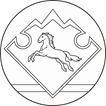      Россия ФедерациязыАлтай РеспубликанынКан-Оозы аймагындагыКозул  jурт jеезенин депутаттарынын Соведи 